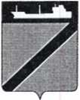 АДМИНИСТРАЦИЯ ТУАПСИНСКОГО ГОРОДСКОГО ПОСЕЛЕНИЯТУАПСИНСКОГО РАЙОНАПОСТАНОВЛЕНИЕот ________________                                                             № _______________г. ТуапсеО начале отопительного сезона 2021-2022 годов на территории Туапсинского городского поселения Туапсинского районаВ связи с понижением среднесуточной температуры наружного воздуха, в целях обеспечения нормативного температурного режима в жилых помещениях многоквартирных домов и объектов социальной сферы, в соответствии с Федеральным законом от 06.10. 2003 № 131-ФЗ «Об общих принципах организации местного самоуправлении в Российской Федерации», от 20.07.2010 № 190-ФЗ «О теплоснабжении», п о с т а н о в л я ю:1. Начать подачу теплоносителя на объекты социальной сферы, расположенные на территории  Туапсинского городского поселения Туапсинского района с 25 октября 2021 года.2. Рекомендовать теплоснабжающей организации Туапсинский филиал ООО «Газпром теплоэнерго Краснодар» организовать подключение тепловой энергии: - объектам социальной сферы с 25 октября 2021 года, обеспечить вывод теплоносителя в системах теплоснабжения на расчетные температурный и гидравлический режимы в течение 1 суток;- потребителям с 27 октября 2021 года, обеспечить вывод теплоносителя в системах теплоснабжения на расчетные температурный и гидравлический режимы в течение 5 суток. 3. Рекомендовать потребителям тепловой энергии централизованного теплоснабжения (организациям, учреждениям, управляющим организациям, товариществам собственников жилья, жилищно-строительным кооперативам и собственникам частного жилищного фонда), а также организациям, обслуживающим внутридомовые системы:- обеспечить приемку теплоносителя в установленный срок;- произвести в течение 5 дней с момента подачи тепловой энергии регулировку гидравлических режимов систем теплоснабжения теплопотребления и обеспечить устойчивую и безаварийную работу тепловых установок;- ограничить доступ посторонних лиц к запорной арматуре в тепловых пунктах, обеспечить закрытие технических этажей (подвалов, чердаков) с целью исключения самовольных подключений к системе отопления.4. Общему отделу администрации Туапсинского городского поселения (Кот) обнародовать настоящее постановление.5. Контроль за выполнением настоящего постановления возложить на заместителя главы администрации Туапсинского городского поселения Туапсинского района А.И. Чусова.6. Постановление вступает в силу со дня его обнародования.Глава Туапсинскогогородского поселения  Туапсинского района                                                                      С.В. Бондаренко						ЛИСТ СОГЛАСОВАНИЯпроекта постановления администрации Туапсинского городского поселения Туапсинского районаот ______________№______________«О начале отопительного сезона 2020-2021 года  на территории Туапсинского городского поселения Туапсинского района»Проект внесен:Отделом жилищно-коммунального хозяйстваадминистрации Туапсинского городского поселенияНачальник отдела жилищно –коммунального хозяйства                                                               Е.В. Чернышов                                                                 «     »_________2021г.Составитель проекта:Ведущий специалист по осуществлениюмуниципального жилищного контроляотдела ЖКХ	        			                                               А.А. Туманян                                                                    «     »________ 2021г.Проект согласован:   Начальник общего отдела администрации Туапсинского городского поселения «__»______2021г.А.И. КотНачальник правового оделаадминистрации Туапсинского городского поселения  Заместитель главы администрацииТуапсинского городского поселения                          «__»______2021г.«___»______2021гЕ.Н. КубынинаА.И. Чусов